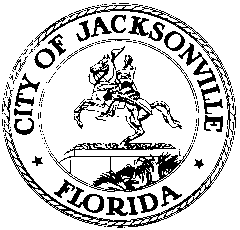 OFFICE OF THE CITY COUNCILRESEARCH DIVISION117 WEST DUVAL STREET, SUITE 4254TH FLOOR, CITY HALLJACKSONVILLE, FLORIDA 32202904-255-5200JACKSONVILLE WATERWAYS COMMISSION SHOALING COMMITTEE MEETING MINUTES
October 19, 202210:00 a.m.In attendance: Commissioner Haskell, Commissioner Hardesty (chair), Commissioner Devereaux, Commissioner Hartley, Mr. Hoyles, and Mr. Adkison,Sharon Wyskiel – Office of General Counsel; Brian Burket, Jill Enz – Parks Department; Capt. Jim Suber – Waterways CoordinatorMeeting Convened: 10:08 amMr. Hardesty went over the history of the Mill Cove area and then talked about the history of this subcommittee. Mr. Hardesty showed photos which went over the timeline of the shoaling issues and how it has grown exponentially over time. Captain Suber gave an overview on the current safety markers. He detailed the temporary FWC markers and detailed the challenges of keeping them in place. Brian Burket, Parks Department, went over the quotes for markers cost. Mr. Burket said that markers could be approved through FIND and then he went over the timeline of the FIND process which would be over a 2 year period. Mr. Burket said there is $90,000 in not spent FIND funds.  Ms. Haskell asked if we could hire our own firm to look at the shoaling instead of the Army Corps of Engineers. Mr. Burket stressed that you would need the Army Corps to confirm that they would accept those findings if they weren’t the ones doing the study. Mr. Adkison said that pylons would cost less than $10,000. Mr. Devereaux talked about visiting the site of the shoaling and simple ways he could show the cause of the exponential growth in the area. Mr. Devereaux and Mr. Hartley suggested a lawsuit. Lindsey Brock suing the Army Corps would be very complicated. Captain Suber explained the permitting process. Mr. Hoyles talked about studies that could be done to determine the source of the shoaling. The subcommittee focused on the need for safety concerns to be addressed as soon as possible. Meeting adjourned:  11:19 am Minutes: Richard Distel, Council Research Divisionrdistel@coj.net  (904) 255-5140Posted 12.9.22   5:00 p.m.